Семеновщина .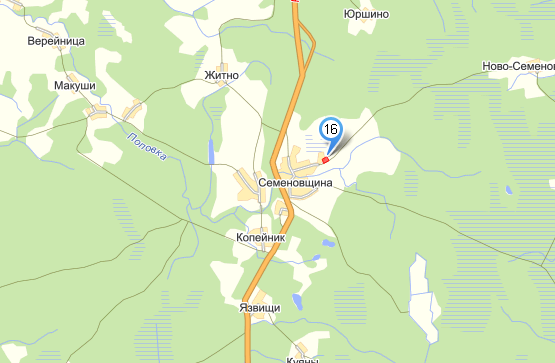 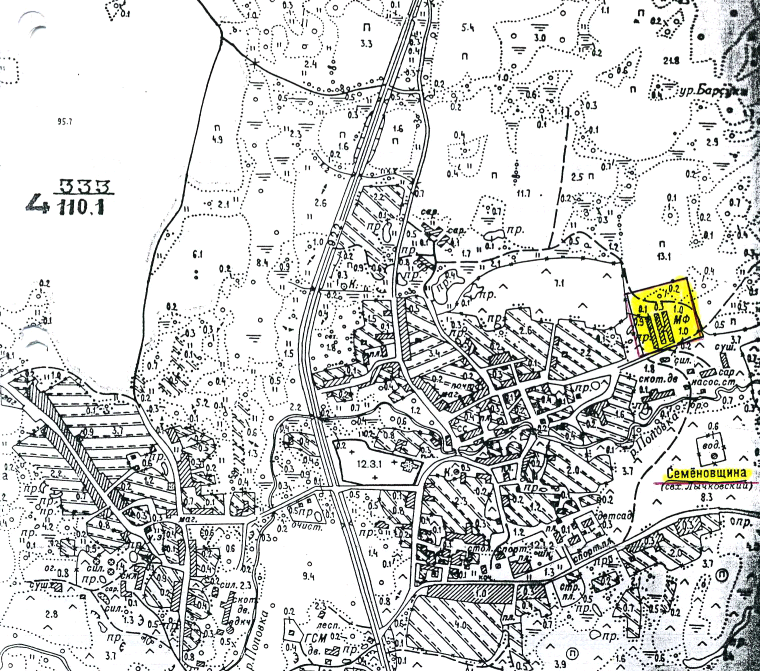 